الجمهورية الجزائرية الديمقراطية الشعبية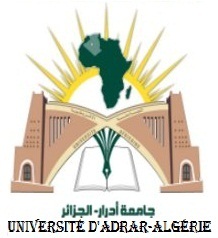 People's Democratic Republic of Algeriaوزارة التعليم العالي و البحث العلميMinistry of Higher Education and Scientific Research 	اســــــــــــتمارة إمضاء الـــــــــــخروج اللقب والاسم:...............................الصفة..........................................الكلية:.....................................تاريخ الخروج ....................................                                                       إمــــــــــــــضاء